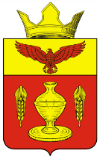 ВОЛГОГРАДСКАЯ ОБЛАСТЬ ПАЛЛАСОВСКИЙ МУНИЦИПАЛЬНЫЙ РАЙОНГОНЧАРОВСКИЙ СЕЛЬСКИЙ СОВЕТР Е Ш Е Н И Е« 12  » ноября  2019 год                         п. Золотари                                                   № 44/1О внесении изменений и дополнений в Решение № 33/1  от « 29 » октября  2018г. «О Положении об установлении, изменении и отмене местных налогов и сборов на территории Гончаровского сельского поселения Палласовского муниципального района»         С целью приведения законодательства Гончаровского сельского поселения в соответствии с действующим Федеральным законодательством Российской Федерации, руководствуясь статьей 7 Федерального закона от 06 октября 2003 года №131-ФЗ «Об общих принципах организации местного самоуправления в Российской Федерации», Гончаровский  сельский Совет Р Е Ш И Л:      1.Внести изменения и дополнения в решение Гончаровского сельского Совета № 33/1 от « 29 »  октября  2018г. «О Положении об установлении, изменении и отмене местных налогов и сборов на территории Гончаровского сельского поселения Палласовского муниципального района»  (далее - решение).         1.1 Раздел «Налог  на имущество физических лиц» изложить в следующей редакции:«Налог  на имущество физических лиц     1.Налоговая база в отношении объектов налогообложения определяется исходя из их кадастровой стоимости.      2. Размер налоговых вычетов определяется в соответствии с пунктами 3- 6.1 статьи 403 Налогового кодекса Российской Федерации.       3. Установить ставки налога на имущество физических лиц в следующих размерах:       4. Установить дополнительно к льготам, предоставляемым в соответствии со статьей	 407  Налогового кодекса Российской Федерации, налоговые льготы, следующим   категориям налогоплательщиков:       1) несовершеннолетним детям–сиротам и детям, оставшимся без попечения родителей.     Налоговая льгота предоставляется в отношении следующих видов объектов налогообложения:      1)жилое помещение.      Налоговые льготы предоставляются в размере подлежащей уплате налогоплательщиком суммы налога в отношении жилого помещения, находящегося в собственности налогоплательщика.      Налоговая льгота предоставляется в отношении одного жилого помещения по выбору налогоплательщика. Налоговая льгота предоставляется в отношении жилого помещения, не используемого в предпринимательской деятельности.      Физические лица, имеющие право на налоговые льготы, представляют в налоговый орган по своему выбору заявление о предоставлении налоговой льготы, а также вправе представить документы, подтверждающие право налогоплательщика на налоговую льготу.      Представление заявления о предоставлении налоговой льготы, подтверждение права налогоплательщика на налоговую льготу, рассмотрение налоговым органом такого заявления, направление налогоплательщику уведомления о предоставлении налоговой льготы либо сообщения об отказе от предоставления налоговой льготы осуществляются в порядке, аналогичном порядку, предусмотренному пунктом 3 статьи 361.1 Налогового кодекса Российской Федерации.      5. Налог на имущество физических лиц подлежит уплате налогоплательщиками в срок не позднее 1 декабря года, следующего за истекшим налоговым периодом.»       1.2 Абзац 3 подпункта 1) пункта 1 Раздела «Земельный налог» изложить в следующей редакции:        «занятых жилищным фондом и объектами инженерной инфраструктуры жилищно-коммунального комплекса (за исключением доли в праве на земельный участок, приходящейся на объект, не относящийся к жилищному фонду и к объектам инженерной инфраструктуры жилищно-коммунального комплекса) или приобретенных (предоставленных) для жилищного строительства (за исключением земельных участков, приобретенных (предоставленных) для индивидуального жилищного строительства, используемых в предпринимательской деятельности);»        1.3 Абзац 4 подпункта 1) пункта 1 Раздела «Земельный налог» изложить в следующей редакции:        «не используемых в предпринимательской деятельности, приобретенных (предоставленных) для ведения личного подсобного хозяйства, садоводства или огородничества, а также земельных участков общего назначения, предусмотренных Федеральным законом от 29 июля 2017 года N 217-ФЗ "О ведении гражданами садоводства и огородничества для собственных нужд и о внесении изменений в отдельные законодательные акты Российской Федерации";»        1.4 Пункт 2 Раздела «Земельный налог» изложить в следующей редакции:         «2. Порядок и сроки уплаты налога.       В соответствии с пунктом 1 статьи 397 Налогового кодекса Российской Федерации:       1) налогоплательщиками - организациями налог подлежит уплате в срок не позднее 01 марта года, следующего за истекшим налоговым периодом;      2)налогоплательщиками - физическими лицами налог подлежит уплате в срок не позднее 1 декабря года, следующего за истекшим налоговым периодом.      Авансовые платежи по налогу подлежат уплате налогоплательщиками - организациями в  срок не позднее последнего числа месяца, следующего за истекшим отчетным периодом.»         2. Настоящее решение опубликовать в районной газете «Рассвет» и разместить на официальном сайте Гончаровского сельского поселения.         3. Настоящее решение вступает в силу с 1 января  2020 года, но не ранее одного месяца со дня его официального опубликования, за исключением  пункта 1.4, который вступает в силу с 01.01. 2021 года.Глава Гончаровского                                                                 сельского поселения                                                                                   С.Г. НургазиевРег: № 53/2019№ п/пОбъекты налогообложенияСтавка налога1жилые дома, части жилых домов, квартиры, части квартир, комнаты0,1 процента1объекты незавершенного строительства в случае, если проектируемым назначением таких объектов является жилой дом0,1 процента1единые недвижимые комплексы, в состав которых входит хотя бы один жилой дом0,1 процента1гаражи и машино-места, в том числе расположенные в объектах налогообложения, указанных в подпункте 2 пункта 2 статьи 406 Налогового кодекса Российской Федерации0,1 процента1хозяйственные строения или сооружения, площадь каждого из которых не превышает 50 квадратных метров и которые расположены на земельных участках для ведения личного подсобного хозяйства, огородничества, садоводства или индивидуального жилищного строительства0,1 процента2объекты налогообложения, включенные в перечень, определяемый в соответствии с пунктом 7 статьи 378.2 Налогового кодекса Российской Федерации0,1 процента2объекты налогообложения, предусмотренные абзацем вторым пункта 10 статьи 378.2 Налогового кодекса Российской Федерации0,1 процента2объекты налогообложения, кадастровая стоимость каждого из которых превышает 300 миллионов рублей2 процента3прочие объекты налогообложения0,5 процента